文才—教学平台登录学习操作指南成人高等学历教学的学习方式主要通过网络在线学习。网络教学平台学习开放时间以继续教育学院网站的通知公告为主，务必在此时间内完成听课、作业等学习要求。网络教学平台登录方式有以下两种方式：通过电脑登录网络教学平台方式一：登录安阳学院官网“院系设置”中继续教育学院网页，点击“网络学习”栏即可进入相应的教学平台；方式二：直接输入网址：文才：http://edu.wencaischool.net/ayxy登录网络平台首页。按照首页左下角的《在线学习操作手册》导引登录和在线学习。二、通过手机登录网络教学平台在手机应用商店里搜索相应平台并下载APP，登录即可在线学习。 登录网络教学平台详细操作手册见附件。如有问题请咨询教学点老师或我院。电话0372-2171566附件：“文才学堂”学生在线学习操作手册1.电脑端登录访问学校平台地址： http://edu.wencaischool.net/ayxy，通过学号（或身份证号）、密码（初始密码：123456）登录平台即可学习。2.电脑端进入课程学习登录成功后，点击“在线课程学习”查看每学期的教学课程，点击课程右侧“开始学习”调整至学习界面，提供课程匹配的视频课件、作业与测验、讨论、课程资料、在线考试；点击详细的章节小节学习相关课程知识点。如下图所示：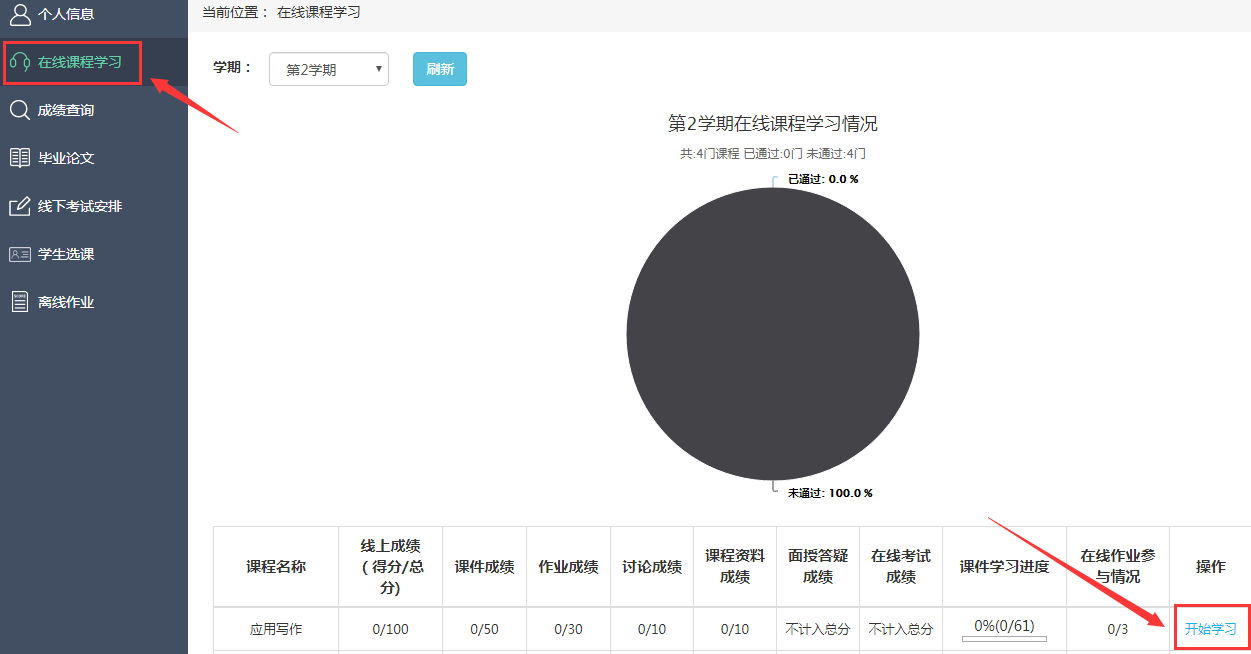 3.查看通知公告点击“课程公告”，可查看课程相关公告。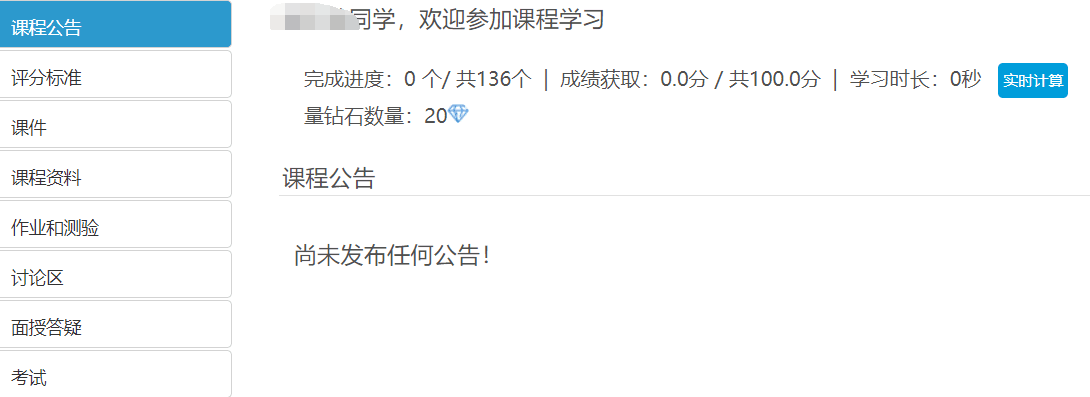 4.查看评分标准点击“评分标准”，可查看各项学习内容所在比重及分值。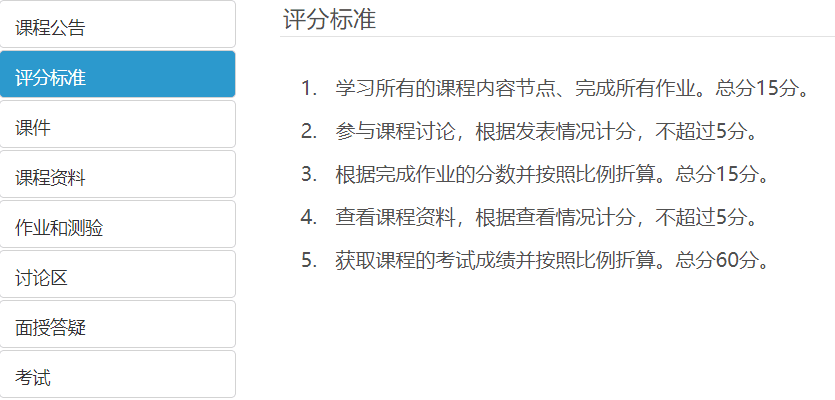 5.查看课件视频点击“课件”，学习课程各章节教学视频，满足学习要求时长即可得分。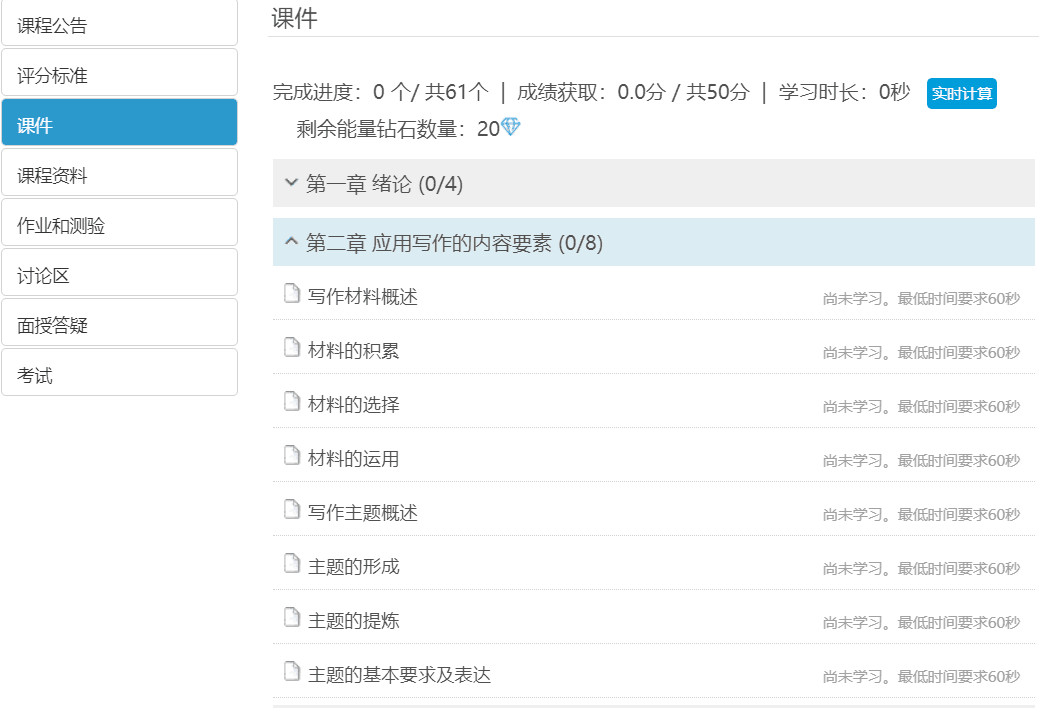 6.查看课程资料（仅支持手机端查看资料）点击“课程资料”，查看得分情况，提供课程先关的教学资料，目前只支持手机端文才学堂APP查看。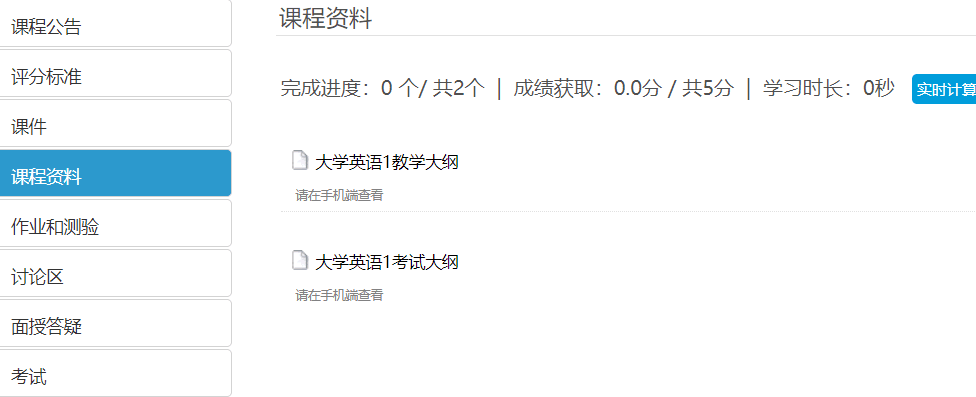 7.做作业和测验点击“作业和测验”，日常作业和测验做题，巩固学习知识。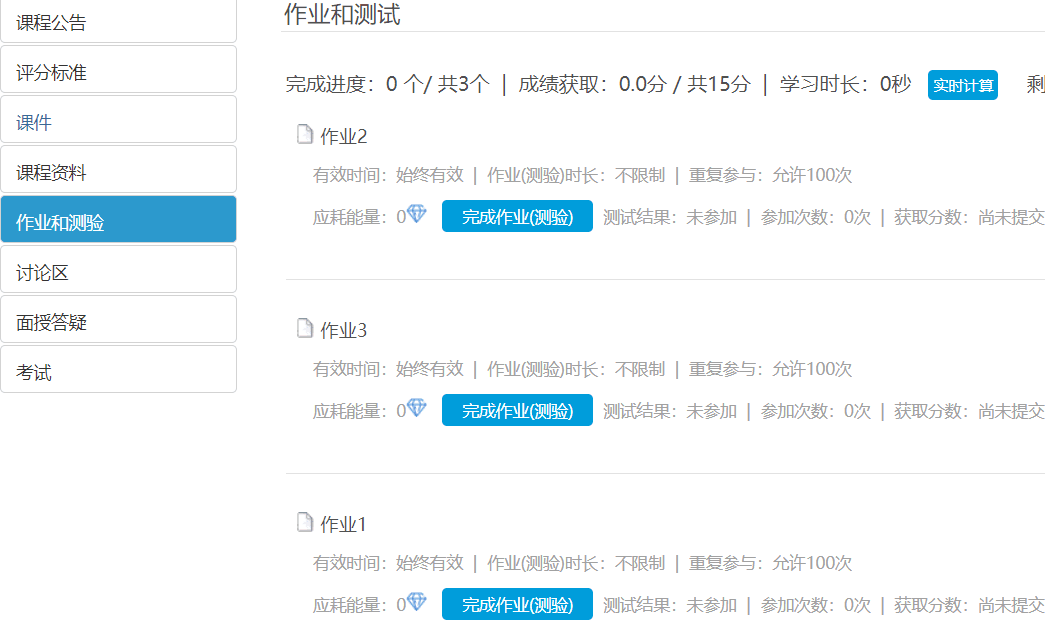 8.参与课程讨论点击“课程讨论”，参与课程发帖，可以发送日常帖和提问帖，老师可以给学生进行疑难问题解答。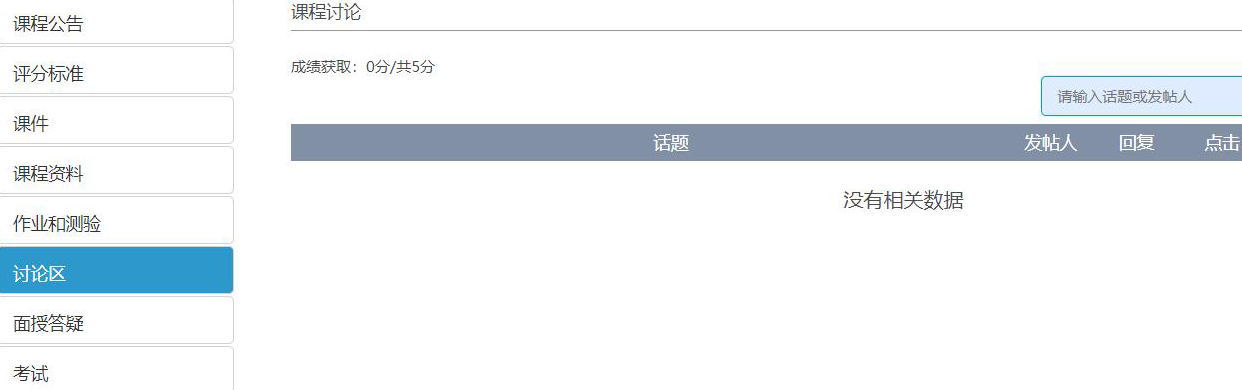 9.参与面授点击“面授答疑”，教师发布面授答疑，学生即可参与面授答疑，共享文件，视频通话等。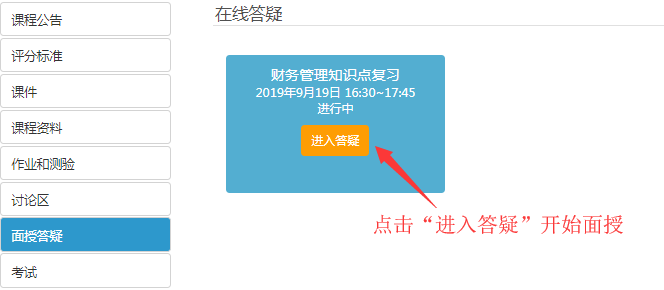 10.参加在线考试点击“考试”，参与安排的期末考试，显示考试具体时间、可考次数已经补考时间等信息。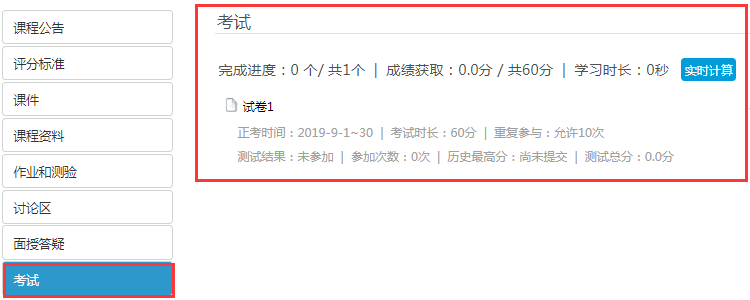 “文才学堂”学生手机端使用说明11.下载文才学堂APP安卓应用市场、苹果APP Store中搜索“文才学堂”即可下载最新版本APP，或者通过微信、QQ等扫描二维码下载官方文才学堂APP，下载二维码见下图：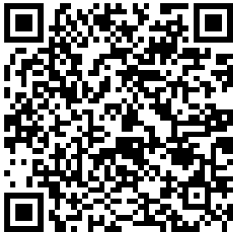 12.文才学堂APP学习学生打开下载好的“文才学堂”APP→点击进入首页→点击“我的”界面右上角的设置按钮→选择学校所在省份→返回点击跳转至登录界面→选择学校，输入学号和初始密码即可登录进入学习。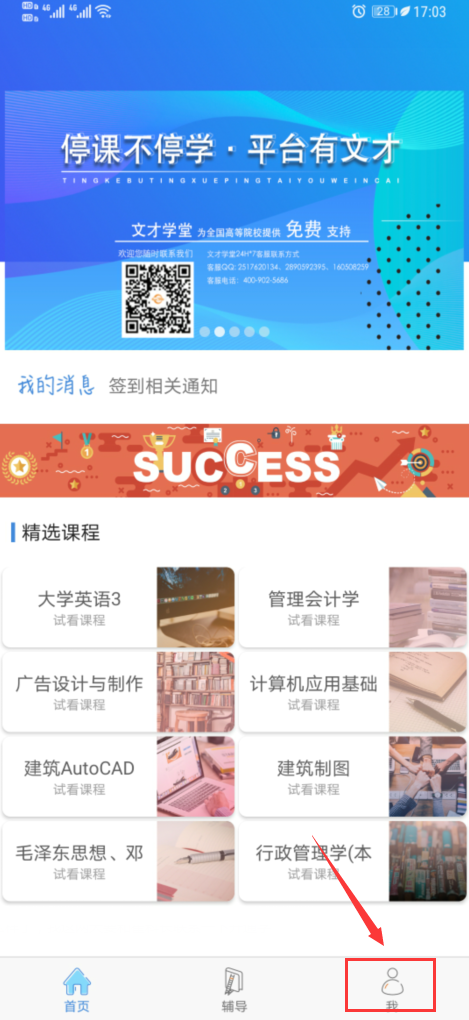 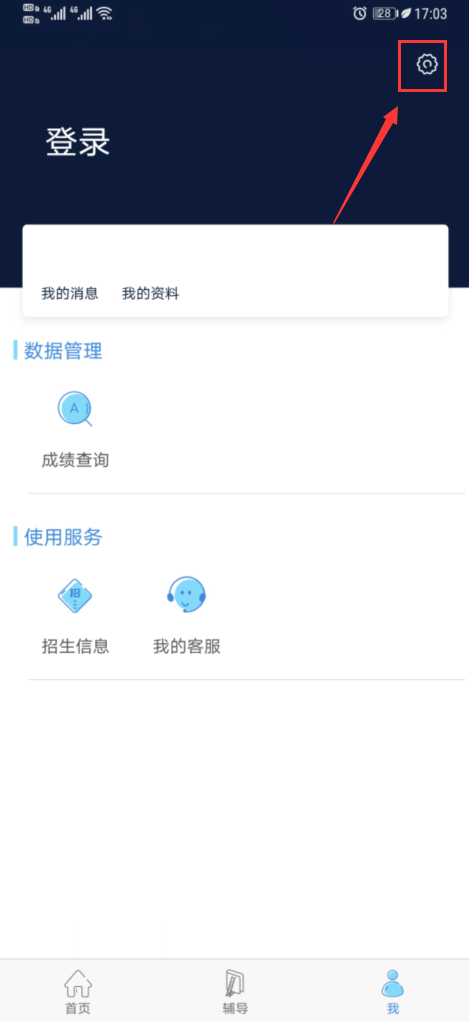 点击“学习”，筛选学期，点击课程名称进入教学内容界面。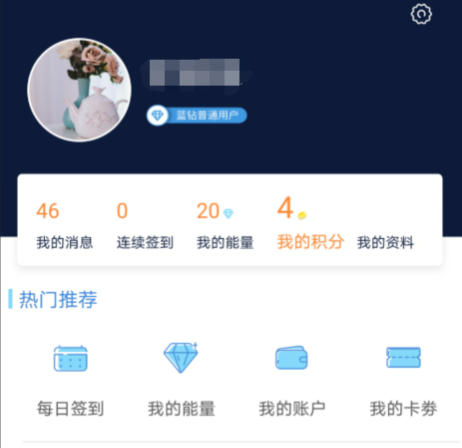 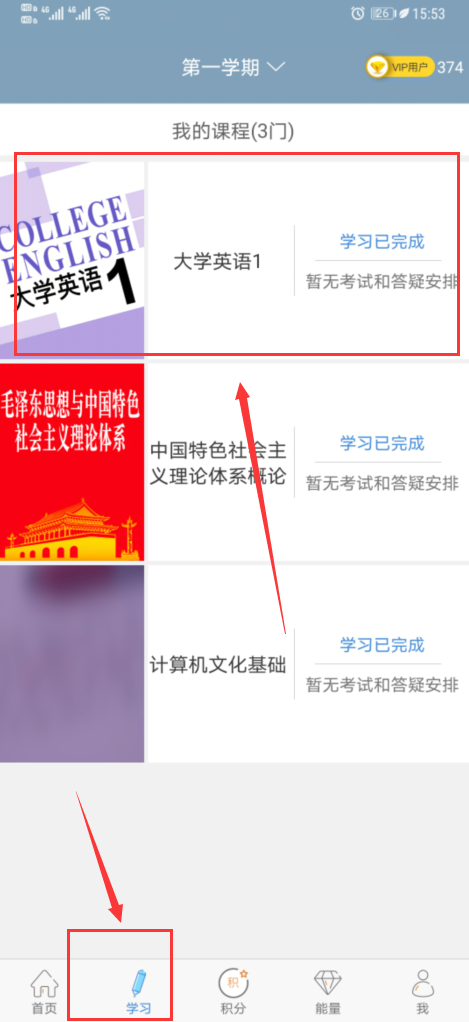 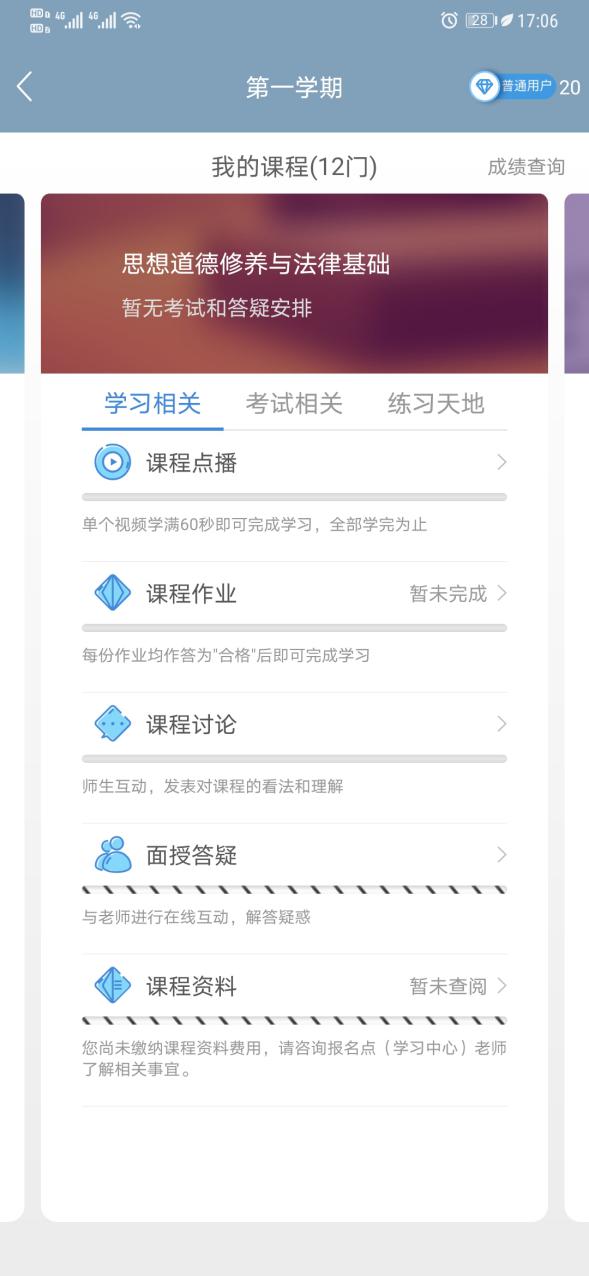 点击视频课件、作业与测验、讨论、课程资料、在线考试。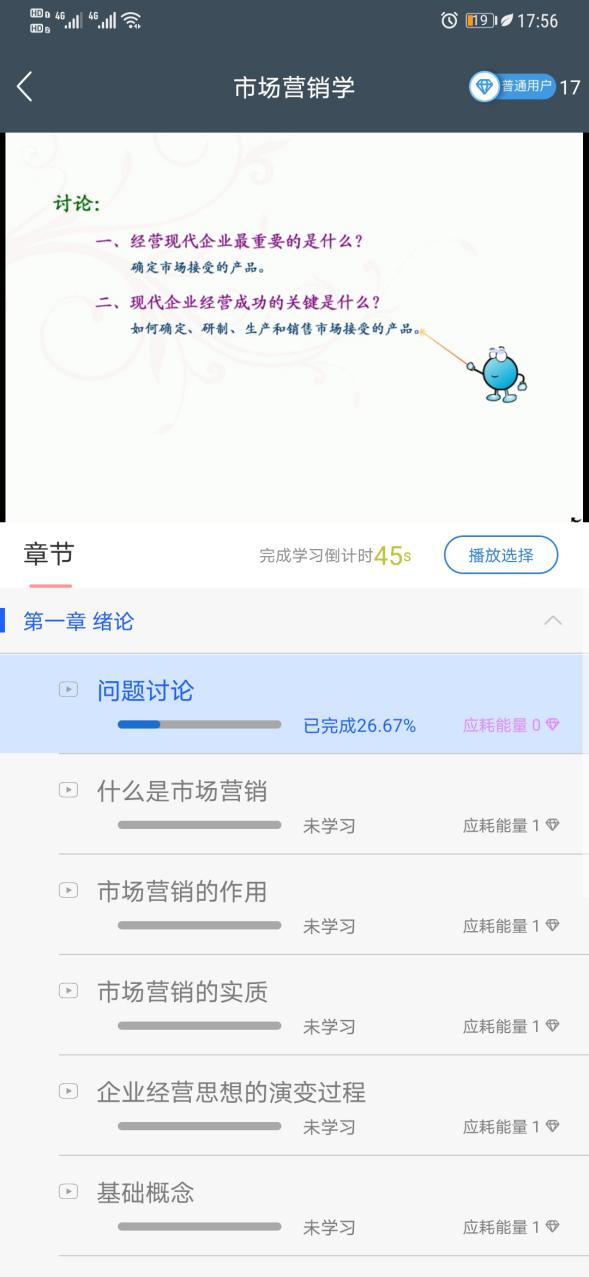 